 		Anëtari i Parlamentit i Nderuari Daniel Andrews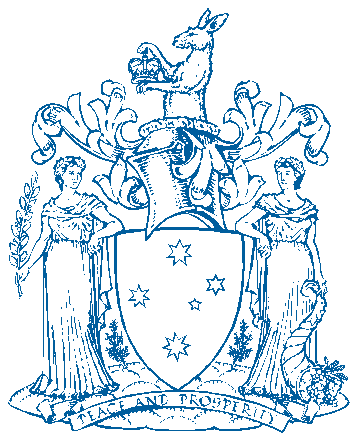 Kryeministri i Viktorias1 Treasury Place   Melbourne Victoria 3002Telephone: +613 9651 5000I dashur prind / KujdestarJam i kënaqur të njoftoj për hapjen e Sfidës së Leximit të Kryeministrit të Viktorias. Siç e dini leximi u jep fëmijëve aftësitë themelore që u duhen për jetën e tyre.Për më tepër, kjo ndihmon për të zgjuar imagjinatën e tyre dhe për tv lidhur fëmijët tanë me botën e jashtme që i rrethon. Këtë vit, Sfida krenohet me 12,000 tituj që u përshtaten të gjitha moshave dhe interesave; të gjithë që plotësojnë Sfidën marrin një certificate për Arritje.Për fëmijtë që nuk janë akoma në shkollë, Sfida if ton prindërit dhe kujdestarët të kenë një eksperiencë prej 40 librash me fëmijtë e tyre.  Për fëmijtë e klasës parapregatitore, (Prep) deri në vitin e 2të, Sfida është të lexohen 15 libra.Nëse keni dëshirë të gjeni më shumë inforsmacion rreth Sfidës, shikoni në faqen e internetit (ëebsite) education.vic.gov.au/prcGjithashtu ju inkurajoj qw tw vizitoni faqen Challenge nw Facebook www.facebook.com.au/VicPRC ku keni mundësi të ndani historitë (tregimet), të informoheni dhe të rekomandoni libra. Ju uroj gjithë të mirat në udhën tuaj të leximit.I juaj sinqerisht,Anëtari i Parlamentit i Nderuari Daniel AndrewsKryeministri i Viktorias